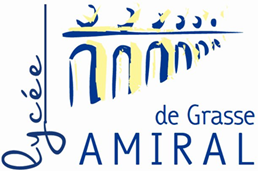 Liste de lectures estivales obligatoires pour tous les élèves acceptés en classe de première générale ou technologique à la rentrée de septembre 2019.Pour la classe de Première Générale :Au choix, l’une de ces œuvres classiques :Madame Bovary, Gustave Flaubert.Une Vie, Guy de Maupassant.Bel-Ami, Guy de Maupassant.Les deux romans contemporains suivants :La petite fille de Monsieur Linh, Philippe Claudel.L’Homme à l’envers, Fred Vargas.Pour la classe de Première Technologique :Une Vie, Guy de Maupassant.La petite fille de Monsieur Linh, Philippe Claudel.L’Homme à l’envers, Fred Vargas.A noter : une évaluation de lecture sur ces œuvres aura lieu dans la première quinzaine de septembre.                                         Les professeurs de Lettres,